RESULTADO – TOMADA DE PREÇONº2022711EM31854HEMUO Instituto de Gestão e Humanização – IGH, entidade de direito privado e sem finslucrativos, classificado como Organização Social, vem tornar público o resultado daTomada de Preços, com a finalidade de adquirir bens, insumos e serviços para oHEMU - Hospital Estadual da Mulher, com endereço à Rua R-7, S/N, Setor Oeste,Goiânia, CEP: 74.125-090.Bionexo do Brasil LtdaRelatório emitido em 21/11/2022 13:59CompradorIGH - HEMU - Hospital Estadual da Mulher (11.858.570/0002-14)Rua R 7, esquina com Av. Perimetral s/n - Setor Oeste - GOIÂNIA, GO CEP: 74.530-020Relação de Itens (Confirmação)Pedido de Cotação : 252507144COTAÇÃO Nº 31854 - MEDICAMENTOS - HEMU NOVEMBRO/2022Frete PróprioObservações: *PAGAMENTO: Somente a prazo e por meio de depósito em conta PJ do fornecedor. *FRETE: Só serãoaceitas propostas com frete CIF e para entrega no endereço: RUA R7 C/ AV PERIMETRAL, SETOR COIMBRA, Goiânia/GOCEP: 74.530-020, dia e horário especificado. *CERTIDÕES: As Certidões Municipal, Estadual de Goiás, Federal, FGTS eTrabalhista devem estar regulares desde a data da emissão da proposta até a data do pagamento. *REGULAMENTO: Oprocesso de compras obedecerá ao Regulamento de Compras do IGH, prevalecendo este em relação a estes termos emcaso de divergência.Tipo de Cotação: Cotação EmergencialFornecedor : Todos os FornecedoresData de Confirmação : TodasFaturamentoMínimoPrazo deEntregaValidade daPropostaCondições dePagamentoFornecedorFreteObservaçõesCientifica Médica HospitalarLtdaGOIÂNIA - GO2 dias apósconfirmação12R$ 200,0000R$ 750,000011/11/202230 ddlCIFnullVanessa Nogueira - (62) 3088-9700vendas3@cientificahospitalar.com.brMais informaçõesFARMATER MEDICAMENTOSLTDABELO HORIZONTE - MGWeb Service Farmater - (31) 3224-3dias apósbanco do brasil s/a ag 1229-7 c/c 69547-508/12/202230 ddlCIFconfirmação2465vendas@farmater.com.brMais informaçõesProgramaçãode EntregaPreçoUnitário FábricaPreçoValorTotalProdutoCódigoFabricante Embalagem Fornecedor Comentário JustificativaRent(%) QuantidadeUsuário;1 e 3 - NÃODaniellyEvelynPereira DaCruz2MG/MLRESPONDEUEMAIL DEHOMOLOGAÇÃO.2 - NÃO ATINGEFATURAMENTOMINIMO.ETOMIDATOSOL INJ 2MG/ML 10ML (M)SOL INJ IVCX 5 AMP VDTRANS X 10MLHYPNOMIDATE,ABLCientifica MédicaHospitalar LtdaR$R$R$137,8000318643-null10 Ampola13,7800 0,0000-AMPOLA11/11/202214:59TotalParcial:R$137,800010.0Total de Itens da Cotação: 5Total de Itens Impressos: 1Programaçãode EntregaPreçoUnitário FábricaPreçoValorTotalProdutoCódigoFabricante Embalagem Fornecedor Comentário JustificativaRent(%) QuantidadeUsuário;1,5 e 6 - NÃORESPONDEUEMAIL DEDaniellyEvelynPereira DaCruzDIPIRONA500mg 30cpr*GENERICO * -- MEDLEYHOMOLOGAÇÃO.3 - NÃO ATINGEFATURAMENTOMINIMO. 2 E 4 -NÃO ATENDE ACONDIÇÃO DEPAGAMENTO /PRAZO.DIPIRONA00mg 30cprDIPIRONA500 MG -COMPRIMIDOFARMATERMEDICAMENTOSLTDA5R$R$R$459,000025020-CP1020 Comprimido*GENERICO*0,4500 0,0000GENERICOS11/11/202214:59;1,2,3 e 6 -NÃOATENDE ADaniellyEvelynPereira DaCruzLASIX 5ampCONDIÇÃO DELASIX 5amp PAGAMENTO /MEDICAMENTOS 10mg/ml 2ml PRAZO. 4 e 5 -FUROSEMIDASOL INJ 20MG 2 ML -AMPOLA10mg/ml 2ml*M* --FARMATERR$R$R$45622-AP500 Ampola2,6100 0,00001.305,0000AVENTISPHARMA S.A.LTDA*M*NÃORESPONDEUEMAIL DE11/11/202214:59HOMOLOGAÇÃO.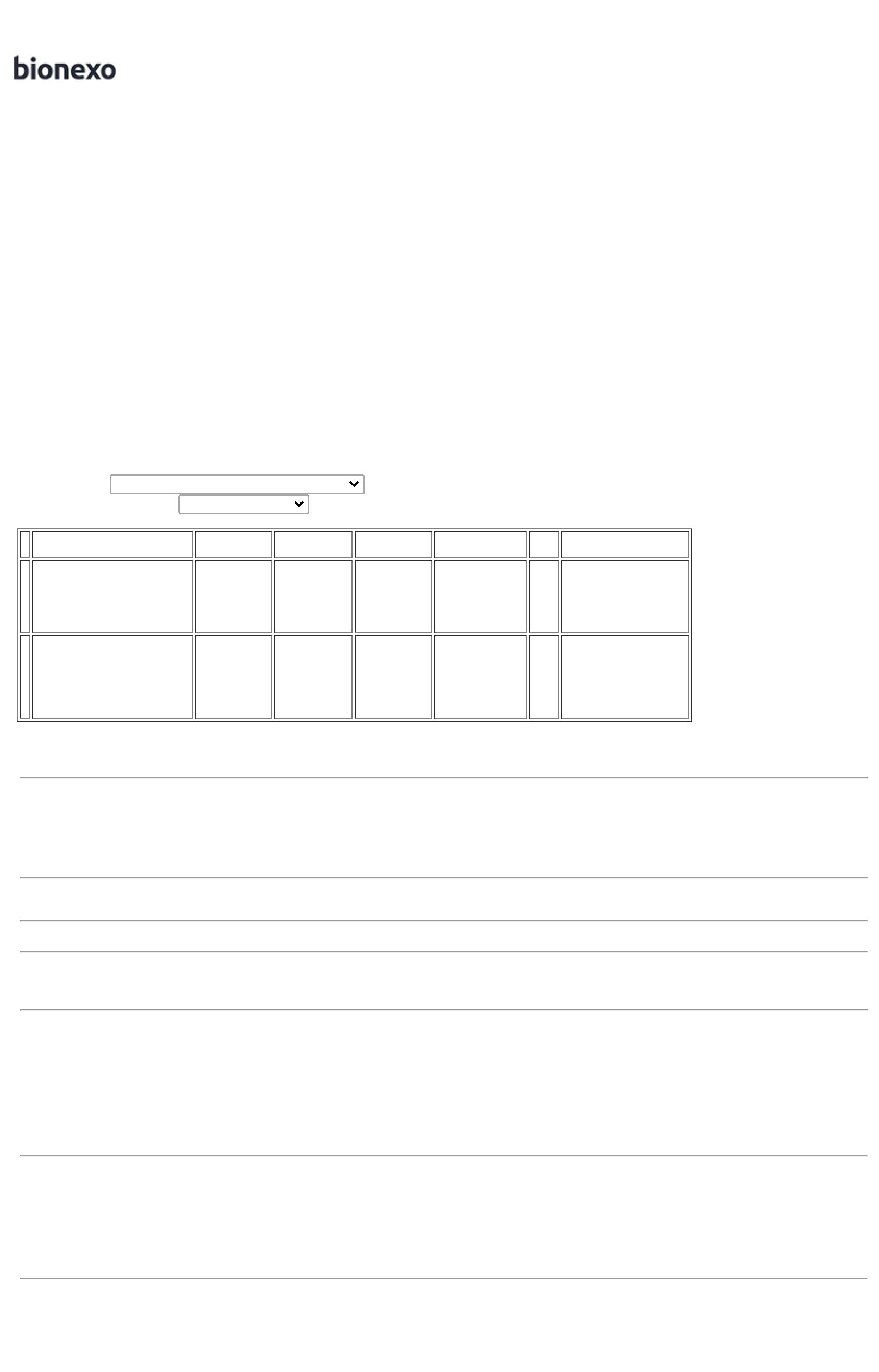 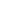 TotalParcial:R$11520.0530.01.764,0000Total de Itens da Cotação: 5Total de Itens Impressos: 2TotalGeral:R$1.901,8000Clique aqui para geração de relatório completo com quebra de página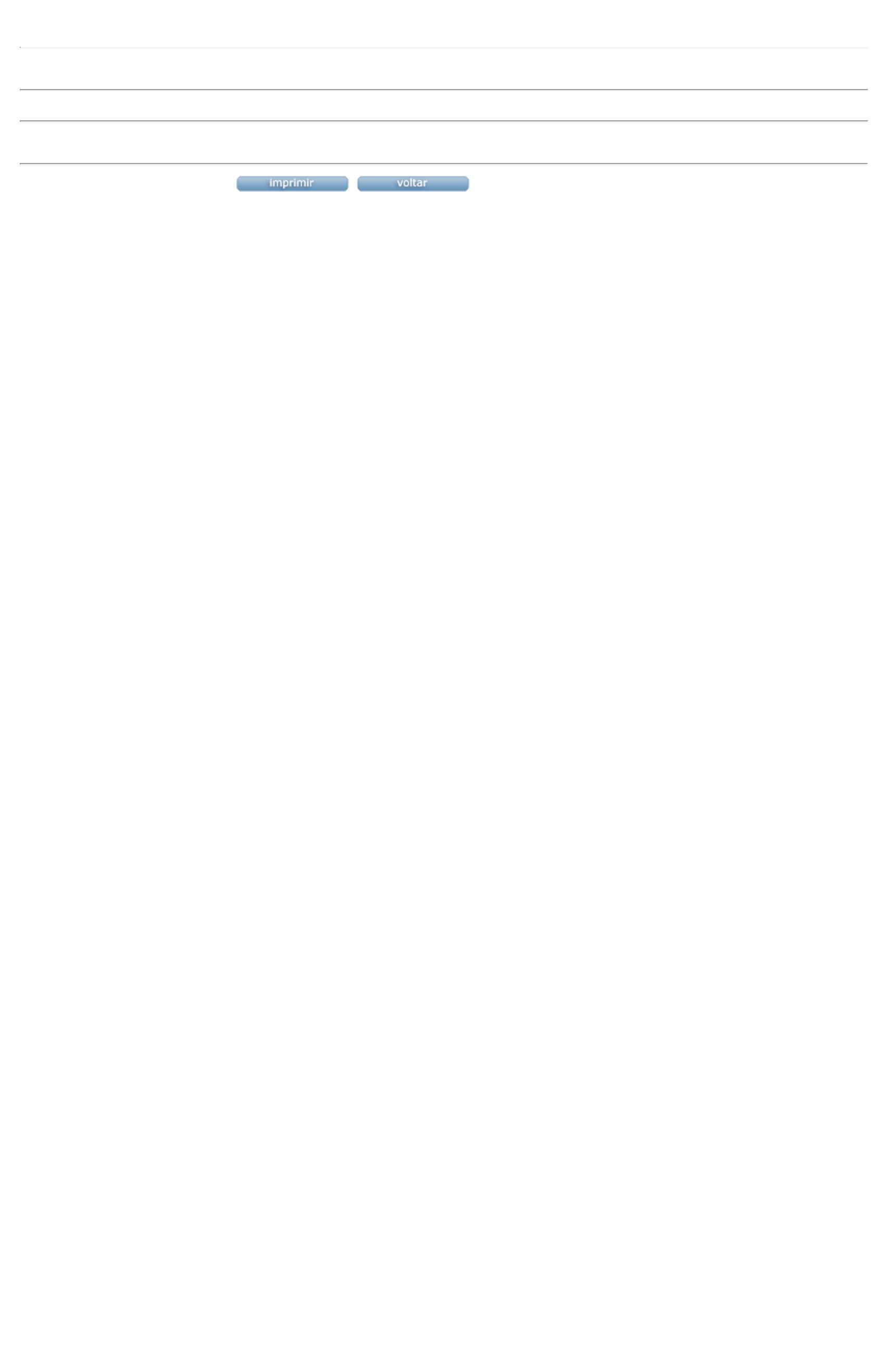 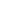 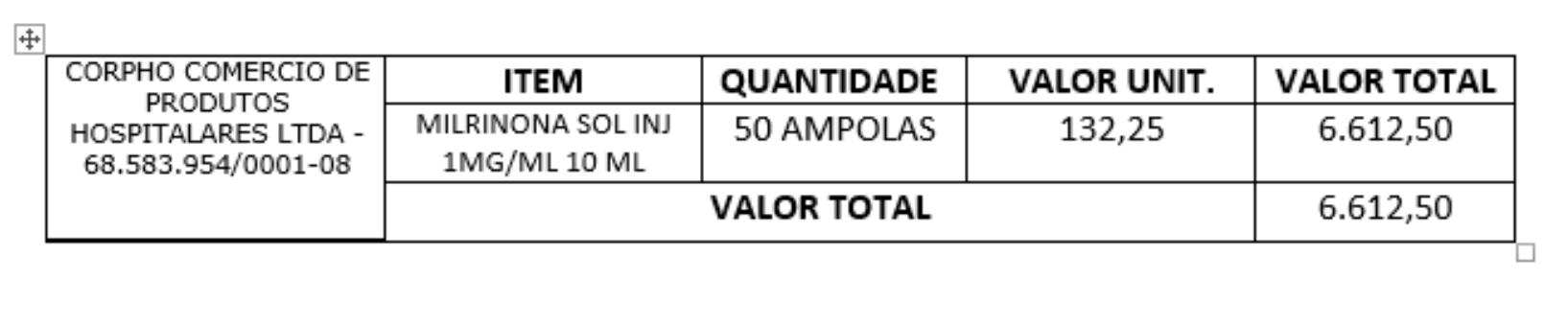 